В соответствии со ст. 25.1, 56 Федерального закона от 06.10.2003  № 131-ФЗ «Об общих принципах организации местного самоуправления в Российской Федерации», ст. 35 Закона Республики Татарстан от 28.07.2004 № 45-ЗРТ  «О местном самоуправлении в Республике Татарстан»,  Уставом Учаллинского сельского поселения Азнакаевского муниципального района Республики Татарстан, постановляю:Назначить на 13 часов 00 минут 08 ноября 2019  сход граждан по вопросу введения самообложения в населенном пункте Текмале Учаллинского сельского поселения Азнакаевского муниципального района Республики Татарстан, зарегистрированных в деревне Текмале и обладающих избирательным правом.Определить:- организатором схода граждан по вопросу введения самообложения в  населенном пункте Текмале Учаллинского  сельского поселения Азнакаевского муниципального района Республики Татарстан – Исполнительный комитет Учаллинского сельского поселения Азнакаевского муниципального района Республики Татарстан;- время проведения схода граждан – 08 ноября 2019 года с 13.00 до 14.00 часов;- место проведения схода граждан – д. Текмале, ул. Ишкаево, возле  д.15;3.Рекомендовать Исполнительному комитету Учаллинского сельского поселения Азнакаевского муниципального района Республики Татарстан:- не позднее 01 ноября 2019 года  обеспечить гражданам право на ознакомление с материалами, выносимыми на решение схода граждан в Исполнительном комитете Учаллинского сельского поселения Азнакаевского муниципального района Республики Татарстан по адресу: с. Учалле, ул. Советская, д.51;- составить список жителей населенного пункта Текмале, обладающих избирательным правом;- подготовить информационные материалы к сходу граждан;- оповестить население населенного пункта Текмале в средствах массовой информации и иными способами о сходе граждан.4.Утвердить вопрос, выносимый на сход граждан:«Согласны ли вы на введение самообложения в 2020 году в сумме  400  рублей с каждого совершеннолетнего жителя, зарегистрированного по месту жительства на территории  населенного пункта Текмале Учаллинского сельского поселения Азнакаевского муниципального района Республики Татарстан, за исключением инвалидов 1 группы, ветеранов и участников ВОВ, вдов участников ВОВ, студентов, обучающихся по очной форме обучения, уменьшить разовый платеж, установив его в размере 200 рублей для инвалидов 2 группы, направлением полученных средств на решение вопросов местного значения по выполнению следующих работ:- ямочный ремонт дорог с щебеночным покрытием (перевозка, укладка щебня, оплата работ по договору) по ул. Ишкаево д. Текмале;-очистка территории д. Текмале от кустарников, сорняков и химическая обработка гербицидом сплошного действия; -очистка дорог от снега в д. Текмале;-обкос территории в летнее время в д. Текмале;-приобретение, установка энергосберегающих ламп уличного освещения, светильников, специального оборудования, оплата работ по договору в д. Текмале;- приобретение (изготовление) указателей улиц на двух языках  и номеров для жилых домов в д. Текмале.ДА                                                          НЕТ».6. Настоящее решение подлежит обнародованию путем размещения на:-информационном стенде Учаллинского сельского поселения Азнакаевского муниципального района Республики Татарстан, расположенном по адресу: Россия, Республика Татарстан, Азнакаевский район, д. Текмале, ул. Ишкаево, дом 15;-официальном портале правовой информации Республики Татарстан по веб-адресу: http://pravo.tatarstan.ru, -официальном сайте Азнакаевского муниципального района на портале муниципальных образований Республики Татарстан в информационной-телекоммуникационной сети «Интернет» по веб-адресу: http://aznakaevo. tatarstan.ru.7. Настоящее решение вступает в силу со дня его обнародования. 8. Контроль за исполнением настоящего постановления оставляю за собой.Глава                                                                                                 Г.М.ТухватуллинаПОСТАНОВЛЕНИЕ 					               КАРАР                                                     от «28» октября 2019г.                                                                 №7О назначении схода граждан в  населенном пункте Текмале Учаллинского сельского поселения Азнакаевского муниципального района Республики Татарстан по вопросу введения и использования средств самообложения граждан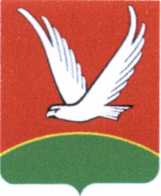 